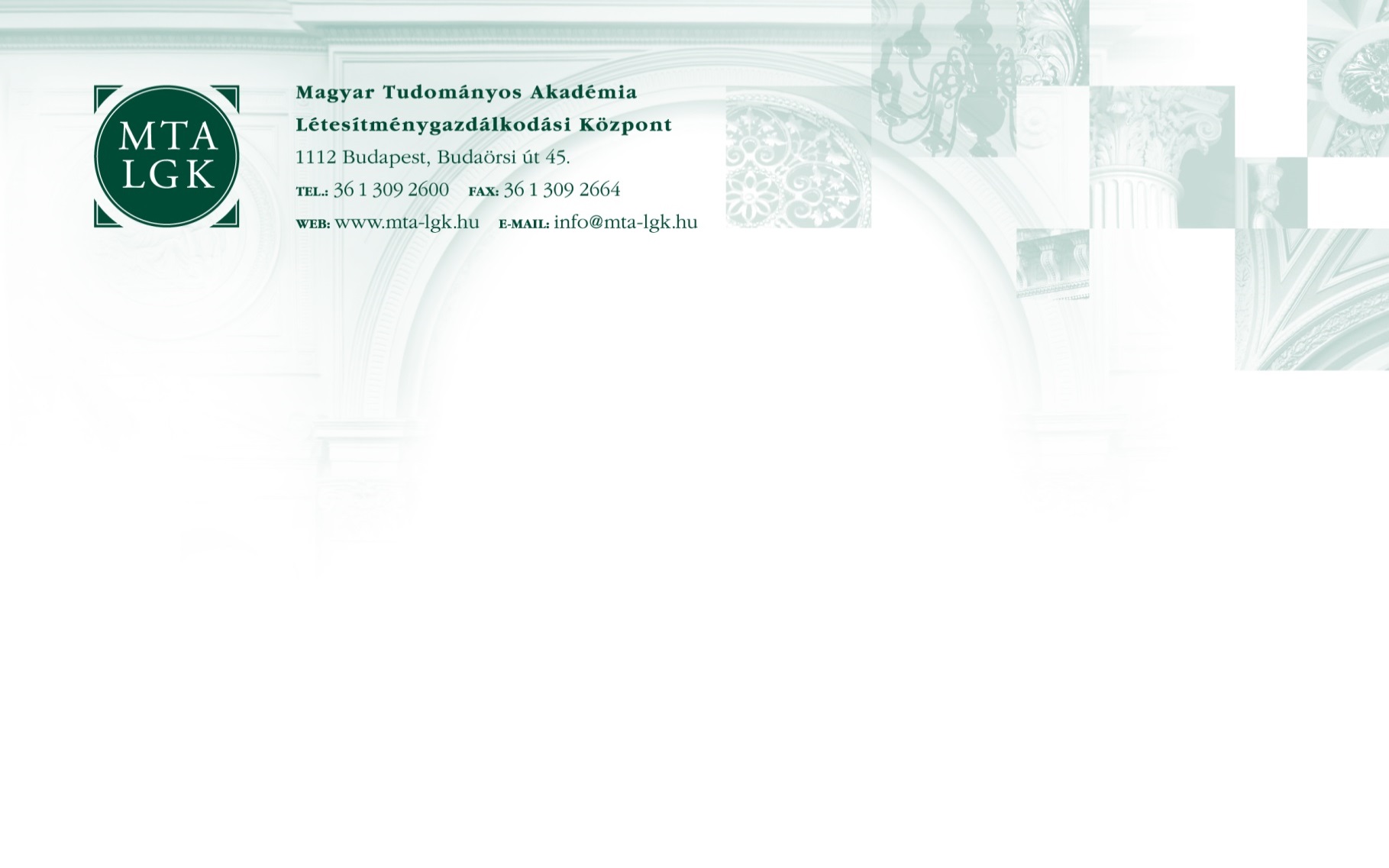 ikt.sz.: 0008-029-2018-TIT-RA Magyar Tudományos Akadémia Létesítménygazdálkodási KözpontÜzemeltetési Osztálypályázatot hirdetműszaki diszpécser
munkakör ellátásáraA közalkalmazotti jogviszony időtartama:határozatlan idejű közalkalmazotti jogviszonypróbaidő: 4 hónap Foglalkoztatás jellege:teljes munkaidőA munkavégzés helye:BudapestFeladatkör:Munkáját az Üzemeltetési Osztály vezetője irányításával, de szakmailag önállóan végzi. Ellenőrzi az épületfelügyeleti rendszerbe kötött berendezések működését, szükség esetén beavatkozik, vagy beavatkozást kér a villanyszerelő és épületgépész karbantartó személyzettől.Az épületben lévő akadémiai intézetek munkáját üzemeltetési oldalról támogatja, feléjük szükség esetén jelzést, értesítést küld. Fogadja a hibabejelentéseket.Az épület műszaki berendezéseinek karbantartási szerződéseinek megkötésében közreműködik az Üzemeltetési Osztállyal.Átvezeti a karbantartási szerződések megtörténtét.A meghibásodott műszaki berendezések saját személyzet általi javítását, külsős partnertől történő javítás megrendelését koordinálja, figyelemmel a garanciális kötelezettségekre.Az épület berendezéseinek működtetése során kiemelt feladat az energetikai szempontú hatékony működtetés.A gépészeti és elektromos épületfelügyeleti rendszerek működtetése, kezelése az igények, illetve a hatékonysági szempontok figyelembe vételével.Illetmény és juttatások:Az illetmény megállapítására és a juttatásokra alapvetően a közalkalmazottak jogállásáról szóló 1992. évi XXXIII. törvény rendelkezései az irányadók.Pályázati feltételek:épületgépészeti, villamossági vagy energetikusi felsőfokú, vagy min. 15 éves középfokú műszaki végzettség,MS Office irodai alkalmazások felhasználói szintű ismerete,hasonló területen szerzett, legalább 2 éves szakmai gyakorlat,magyar állampolgárság,cselekvőképesség,büntetlen előélet.Előnyt jelent:létesítménygazdálkodással, ingatlanok fejlesztésével kapcsolatos további képzettség és/vagy gyakorlat,épületfelügyeleti rendszer működtetésében való jártasság,energetikusi képzettség, végzettség,üzemeltetési szoftver (FM szoftver) használatának ismerete.A pályázatnak tartalmaznia kell:magyar nyelvű szakmai önéletrajzot,motivációs levelet,iskolai végzettséget, képesítést tanúsító okiratok fénymásolatát,nyilatkozatot arról, hogy a pályázati anyagban foglalt személyes adatainak a pályázati eljárással összefüggésben szükséges kezeléséhez hozzájárul.A pályázat benyújtása:A pályázatokat elektronikus úton kell beküldeni az MTA LGK részére fabian.andrea@lgk.mta.hu e-mail címre.Kérjük feltüntetni a beosztás megnevezését: „álláspályázat: műszaki diszpécser”.A pályázat benyújtásának határideje: 2018. szeptember 30. A pályázat elbírálásának határideje: 	2018. október 05. A munkakör betölthetőségének időpontja:A munkakör a pályázatok elbírálását követően azonnal betölthető.A pályázati kiírás közzétételének helye, ideje:MTA honlap – www.mta.hu – 2018. szeptember 03.MTA LGK honlap – www.lgk.mta.hu – 2018. szeptember 03.www.kozigallas.hu – 2018. szeptember 03.Megjegyzés: Nyugdíjasokat csak a nyugdíjuk szüneteltetése mellett tudunk alkalmazni.